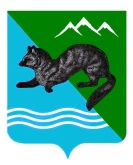 ПОСТАНОВЛЕНИЕАДМИНИСТРАЦИИ  СОБОЛЕВСКОГО   МУНИЦИПАЛЬНОГО  РАЙОНА   КАМЧАТСКОГО  КРАЯ29 июня 2022 		               с. Соболево                                              № 288Об утверждении состава комиссии поделам несовершеннолетних и защитеих прав Соболевского муниципальногорайонаВ соответствии Законом Камчатского края от 04.12.2008 г. № 159 «О наделении органов местного самоуправления муниципальных образований в Камчатском крае государственными полномочиями Камчатского края по созданию и осуществлению деятельности комиссий по делам несовершеннолетних и защите их прав муниципальных районов и городских округов в Камчатском крае», с частью 19 раздела 6 Типового положения о муниципальных комиссиях по делам несовершеннолетних и защите их прав в Камчатском крае, утвержденного постановлением Правительства Камчатского края от 22.05.2020 № 206-П «Об организации деятельности комиссии по делам несовершеннолетних и защите их прав в Камчатском крае» и на основании согласования Заместителя председателя Правительства Камчатского края от 27.06.2022 г. №01-03-45-3492, а также в связи с кадровыми изменениями в учреждениях и организациях Соболевского муниципального района,АДМИНИСТРАЦИЯ ПОСТАНОВЛЯЕТ:1. Утвердить состав комиссии по делам несовершеннолетних и защите их прав Соболевского муниципального района согласно приложению.2. Признать утратившим силу постановление администрации Соболевского муниципального района Камчатского края от 11.10.2021                   № 290 «Об утверждении состава комиссии по делам несовершеннолетних и защите их прав Соболевского муниципального района».3. Управлению делами администрации Соболевском муниципальном районе направить настоящее постановление для опубликования в районной газете «Соболевский вестник» и разместить на официальном сайте Соболевского муниципального района в информационно-телекоммуникационной сети "Интернет".4. Настоящее постановление вступает в силу после его официального опубликования (обнародования).Глава Соболевского муниципального района                                    В.И. КуркинПриложение 
к постановлению администрации Соболевского муниципального района
от  29.06.2022  №288 Состав комиссии по делам несовершеннолетних и защите их прав Соболевского муниципального районаПредседатель комиссии:Сафонова Анастасия Владимировна- Врио заместителя главы администрации Соболевского муниципального района;Заместитель председателя комиссии:Коллегова Анна Гавриловна- Врио руководителя управления Управление образования и молодежной политики администрации Соболевского муниципального района;Ответственный секретарь:Крюкова Дарья Олеговна- Консультант (ответственный секретарь комиссии по делам несовершеннолетних и защите их прав;Члены комиссии:Сысоева Ольга Геннадьевна- Начальник отдела по социальному развитию, труду и культуре в составе управления делами администрации Соболевского муниципального района;Ларина Ольга Гавриловна- Заведующая отделением социального обслуживания населения в Соболевском районе (по согласованию);Безкоровайная Светлана Викторовна- Директор Краевого государственного казенного учреждения «Центр занятости населения Соболевского района» (по согласованию);Лепёхина Вера Валентиновна- Заведующая МДОКУ «Детский сад «Солнышко» (по согласованию);Асеева Ирина Николаевна- Директор МОКУ «Соболевская средняя школа» (по согласованию);Оганесян Виталий Эдуардович- Консультант отдела по образовательным вопросам, молодежной политики и спорту в составе управления образования и молодежной политики администрации Соболевского муниципального района; Гурьянова Екатерина Владимировна- Директор МКУК КДЦ «Родник» Соболевского муниципального района Камчатского края (по согласованию);Егорова Ксения Викторовна- Врио инспектора ПДН группы УУП и ПДН ОП №12 Усть-Большерецкого МО МВД (по согласованию);Телегина Ирина Алексеевна- Главный врач ГБУЗ КК Соболевская районная больница (по согласованию);Асылова Светлана Валерьевна- Педагог-психолог МОКУ «Соболевская средняя школа» (по согласованию);Семёнов Денис Владимирович- Начальник ОП №12 Усть-Большерецкого МО МВД России (по согласованию);Пунсыкова Баярма Добаевна   - Психиатр-нарколог ГБУЗ КК «Соболевская районная больница» (по согласованию).